FILL OUT THIS FORM DURING OR IMMEDIATELY AFTER THE OCCURRENCE OF ONE OF THE INCIDENTS LISTED BELOWVeuillez remplir ce formulaire pendant ou immédiatement après que soit survenu l’un des incidents suivantsCheck Box (Cocher une case)Incident Report – Confidential (details continued….)Rapport d’incident – Confidentiel (suite des détails….)Please hold on to one copy of this Report, and send the original to the Union Office.This is not a grievance form: If you wish to file a grievance about the incident, see your Shop Steward.S.v.p. veuillez conserver une copie de ce rapport et faire parvenir l’original au bureau du Syndicat.Ceci n’est pas un formulaire de grief : voir votre délégué syndical si vous désirez soumettre un grief suite à cet incident.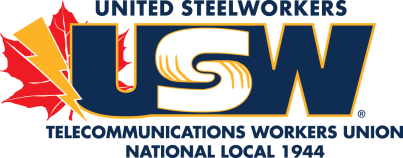 Incident ReportRapport d’incident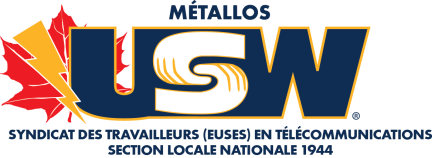 Member personal information is private and confidential and only used for the express purpose of administering the business of the Union.Les renseignements personnels du membre sont privés et confidentiels et ne sont utilisés que pour administrer les affaires du Syndicat.Member personal information is private and confidential and only used for the express purpose of administering the business of the Union.Les renseignements personnels du membre sont privés et confidentiels et ne sont utilisés que pour administrer les affaires du Syndicat.Member personal information is private and confidential and only used for the express purpose of administering the business of the Union.Les renseignements personnels du membre sont privés et confidentiels et ne sont utilisés que pour administrer les affaires du Syndicat.1TYPE OF INCIDENT (TYPE D’INCIDENT) Service Quality     Qualité du service Employee Safety      Sécurité de l’employé Stressful Workload      Charge de travail stressante Unfair Treatment, Intimidation, Coercion, Discrimination, Interference     Traitement injuste, intimidation, coercition, discrimination, interférence Unfair Treatment, Intimidation, Coercion, Discrimination, Interference     Traitement injuste, intimidation, coercition, discrimination, interférence Unfair Treatment, Intimidation, Coercion, Discrimination, Interference     Traitement injuste, intimidation, coercition, discrimination, interférence Other (Explain) :     Autre (Expliquer) Other (Explain) :     Autre (Expliquer) Other (Explain) :     Autre (Expliquer)2INCIDENT DETAILS (DÉTAILS DE L’INCIDENT)Date (Date) :      Time (Heure) :        am (avant-midi)   pm (après-midi)Place (Lieu) :      Incident details:      Détails de l’incident :3PEOPLE INVOLVED (including witnesses) PERSONNES IMPLIQUÉES (incluant les témoins)NAME (Nom)DEPARTMENT (Département)POSITION (Poste)4FOLLOW-UP (SUIVI)Have you discussed this incident with Shop Steward?Avez-vous discuté de l’incident avec le délégué syndical ?   yes (oui)   no (non)With Supervisor? Avec le superviseur ?   yes (oui)   no (non)Name of Member (Nom du membre) :Job Headquarters (Siège social):Date (Date) : Home Address (Adresse à domicile) :  Home Address (Adresse à domicile) :  Postal Code (Code postale) :      Home Phone:(Téléphone à domicile)Home Phone:(Téléphone à domicile)Signature of Member:(Signature du membre):Signature of Member:(Signature du membre):